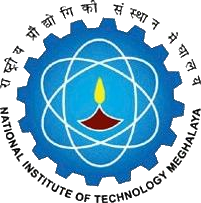 National Institute of Technology MeghalayaAn Institute of National ImportanceNational Institute of Technology MeghalayaAn Institute of National ImportanceNational Institute of Technology MeghalayaAn Institute of National ImportanceNational Institute of Technology MeghalayaAn Institute of National ImportanceNational Institute of Technology MeghalayaAn Institute of National ImportanceNational Institute of Technology MeghalayaAn Institute of National ImportanceNational Institute of Technology MeghalayaAn Institute of National ImportanceNational Institute of Technology MeghalayaAn Institute of National ImportanceNational Institute of Technology MeghalayaAn Institute of National ImportanceNational Institute of Technology MeghalayaAn Institute of National ImportanceCURRICULUMCURRICULUMCURRICULUMProgrammeProgrammeProgrammeMaster  of Technology (Structural Engineering)Master  of Technology (Structural Engineering)Master  of Technology (Structural Engineering)Master  of Technology (Structural Engineering)Master  of Technology (Structural Engineering)Year of RegulationYear of RegulationYear of RegulationYear of RegulationYear of Regulation201820182018DepartmentDepartmentDepartmentCivil EngineeringCivil EngineeringCivil EngineeringCivil EngineeringCivil EngineeringSemesterSemesterSemesterSemesterSemesterIIIIIICourse CodeCourse CodeCourse NameCourse NamePre-requisitePre-requisiteCredit StructureCredit StructureCredit StructureCredit StructureMarks DistributionMarks DistributionMarks DistributionMarks DistributionMarks DistributionMarks DistributionCourse CodeCourse CodeCourse NameCourse NamePre-requisitePre-requisiteLTPCINTINTMIDENDENDTotalCE 558CE 558REHABILITATION AND RETROFITTING OF CONCRETE STRUCTURESREHABILITATION AND RETROFITTING OF CONCRETE STRUCTURESNILNIL3003505050100100200CourseObjectivesCourseObjectivesTo learn various distress and damages to concrete structures and understand the importance of rehabilitation/repair and retrofitting of concrete structures.To learn various distress and damages to concrete structures and understand the importance of rehabilitation/repair and retrofitting of concrete structures.To learn various distress and damages to concrete structures and understand the importance of rehabilitation/repair and retrofitting of concrete structures.Course OutcomesCourse OutcomesCO1Having knowledge on various distress and damages of concrete structures.Having knowledge on various distress and damages of concrete structures.Having knowledge on various distress and damages of concrete structures.Having knowledge on various distress and damages of concrete structures.Having knowledge on various distress and damages of concrete structures.Having knowledge on various distress and damages of concrete structures.Having knowledge on various distress and damages of concrete structures.Having knowledge on various distress and damages of concrete structures.CourseObjectivesCourseObjectivesTo provide some knowledge on the various types and properties of repair materials assess the damage to structures using various tests.To provide some knowledge on the various types and properties of repair materials assess the damage to structures using various tests.To provide some knowledge on the various types and properties of repair materials assess the damage to structures using various tests.Course OutcomesCourse OutcomesCO1Having knowledge on various distress and damages of concrete structures.Having knowledge on various distress and damages of concrete structures.Having knowledge on various distress and damages of concrete structures.Having knowledge on various distress and damages of concrete structures.Having knowledge on various distress and damages of concrete structures.Having knowledge on various distress and damages of concrete structures.Having knowledge on various distress and damages of concrete structures.Having knowledge on various distress and damages of concrete structures.CourseObjectivesCourseObjectivesTo provide some knowledge on the various types and properties of repair materials assess the damage to structures using various tests.To provide some knowledge on the various types and properties of repair materials assess the damage to structures using various tests.To provide some knowledge on the various types and properties of repair materials assess the damage to structures using various tests.Course OutcomesCourse OutcomesCO2Having knowledge on the various types of repairing and strengthening materialsHaving knowledge on the various types of repairing and strengthening materialsHaving knowledge on the various types of repairing and strengthening materialsHaving knowledge on the various types of repairing and strengthening materialsHaving knowledge on the various types of repairing and strengthening materialsHaving knowledge on the various types of repairing and strengthening materialsHaving knowledge on the various types of repairing and strengthening materialsHaving knowledge on the various types of repairing and strengthening materialsCourseObjectivesCourseObjectivesTo develop understanding on the importance and methods of substrate preparation and learn various repair techniques of damaged structures, corroded structures.To develop understanding on the importance and methods of substrate preparation and learn various repair techniques of damaged structures, corroded structures.To develop understanding on the importance and methods of substrate preparation and learn various repair techniques of damaged structures, corroded structures.Course OutcomesCourse OutcomesCO2Having knowledge on the various types of repairing and strengthening materialsHaving knowledge on the various types of repairing and strengthening materialsHaving knowledge on the various types of repairing and strengthening materialsHaving knowledge on the various types of repairing and strengthening materialsHaving knowledge on the various types of repairing and strengthening materialsHaving knowledge on the various types of repairing and strengthening materialsHaving knowledge on the various types of repairing and strengthening materialsHaving knowledge on the various types of repairing and strengthening materialsCourseObjectivesCourseObjectivesTo develop understanding on the importance and methods of substrate preparation and learn various repair techniques of damaged structures, corroded structures.To develop understanding on the importance and methods of substrate preparation and learn various repair techniques of damaged structures, corroded structures.To develop understanding on the importance and methods of substrate preparation and learn various repair techniques of damaged structures, corroded structures.Course OutcomesCourse OutcomesCO3Assessing damage to structures and various repair techniquesAssessing damage to structures and various repair techniquesAssessing damage to structures and various repair techniquesAssessing damage to structures and various repair techniquesAssessing damage to structures and various repair techniquesAssessing damage to structures and various repair techniquesAssessing damage to structures and various repair techniquesAssessing damage to structures and various repair techniquesCourseObjectivesCourseObjectivesTo develop understanding on the importance and methods of substrate preparation and learn various repair techniques of damaged structures, corroded structures.To develop understanding on the importance and methods of substrate preparation and learn various repair techniques of damaged structures, corroded structures.To develop understanding on the importance and methods of substrate preparation and learn various repair techniques of damaged structures, corroded structures.Course OutcomesCourse OutcomesCO4Ability in assessing damages in concrete structures and respective repair techniquesAbility in assessing damages in concrete structures and respective repair techniquesAbility in assessing damages in concrete structures and respective repair techniquesAbility in assessing damages in concrete structures and respective repair techniquesAbility in assessing damages in concrete structures and respective repair techniquesAbility in assessing damages in concrete structures and respective repair techniquesAbility in assessing damages in concrete structures and respective repair techniquesAbility in assessing damages in concrete structures and respective repair techniquesCourseObjectivesCourseObjectivesTo develop understanding on the importance and methods of substrate preparation and learn various repair techniques of damaged structures, corroded structures.To develop understanding on the importance and methods of substrate preparation and learn various repair techniques of damaged structures, corroded structures.To develop understanding on the importance and methods of substrate preparation and learn various repair techniques of damaged structures, corroded structures.Course OutcomesCourse OutcomesCO5Ability to identify different methodologies of repairs and strengthening in structuresAbility to identify different methodologies of repairs and strengthening in structuresAbility to identify different methodologies of repairs and strengthening in structuresAbility to identify different methodologies of repairs and strengthening in structuresAbility to identify different methodologies of repairs and strengthening in structuresAbility to identify different methodologies of repairs and strengthening in structuresAbility to identify different methodologies of repairs and strengthening in structuresAbility to identify different methodologies of repairs and strengthening in structuresSYLLABUSSYLLABUSSYLLABUSSYLLABUSSYLLABUSSYLLABUSSYLLABUSSYLLABUSSYLLABUSSYLLABUSSYLLABUSSYLLABUSSYLLABUSSYLLABUSSYLLABUSSYLLABUSNo.ContentContentContentContentContentContentContentContentContentContentHoursHoursHoursCOsCOsI IntroductionMaintenance, rehabilitation, repair, retrofit and strengthening, need for rehabilitation of structures, cracks in R.C. buildings causes and effectsIntroductionMaintenance, rehabilitation, repair, retrofit and strengthening, need for rehabilitation of structures, cracks in R.C. buildings causes and effectsIntroductionMaintenance, rehabilitation, repair, retrofit and strengthening, need for rehabilitation of structures, cracks in R.C. buildings causes and effectsIntroductionMaintenance, rehabilitation, repair, retrofit and strengthening, need for rehabilitation of structures, cracks in R.C. buildings causes and effectsIntroductionMaintenance, rehabilitation, repair, retrofit and strengthening, need for rehabilitation of structures, cracks in R.C. buildings causes and effectsIntroductionMaintenance, rehabilitation, repair, retrofit and strengthening, need for rehabilitation of structures, cracks in R.C. buildings causes and effectsIntroductionMaintenance, rehabilitation, repair, retrofit and strengthening, need for rehabilitation of structures, cracks in R.C. buildings causes and effectsIntroductionMaintenance, rehabilitation, repair, retrofit and strengthening, need for rehabilitation of structures, cracks in R.C. buildings causes and effectsIntroductionMaintenance, rehabilitation, repair, retrofit and strengthening, need for rehabilitation of structures, cracks in R.C. buildings causes and effectsIntroductionMaintenance, rehabilitation, repair, retrofit and strengthening, need for rehabilitation of structures, cracks in R.C. buildings causes and effects020202CO1CO1IIRepair materials Various repair materials, criteria for material selection, methodology of selection, health and safety precautions for handling and applications of repair materials.Repair materials Various repair materials, criteria for material selection, methodology of selection, health and safety precautions for handling and applications of repair materials.Repair materials Various repair materials, criteria for material selection, methodology of selection, health and safety precautions for handling and applications of repair materials.Repair materials Various repair materials, criteria for material selection, methodology of selection, health and safety precautions for handling and applications of repair materials.Repair materials Various repair materials, criteria for material selection, methodology of selection, health and safety precautions for handling and applications of repair materials.Repair materials Various repair materials, criteria for material selection, methodology of selection, health and safety precautions for handling and applications of repair materials.Repair materials Various repair materials, criteria for material selection, methodology of selection, health and safety precautions for handling and applications of repair materials.Repair materials Various repair materials, criteria for material selection, methodology of selection, health and safety precautions for handling and applications of repair materials.Repair materials Various repair materials, criteria for material selection, methodology of selection, health and safety precautions for handling and applications of repair materials.Repair materials Various repair materials, criteria for material selection, methodology of selection, health and safety precautions for handling and applications of repair materials.040404CO2CO2IIISpecial mortars and grouting of concretes Polymer concrete, polymer grouts, epoxy bonding agents, protective coatings for concrete and steel.Special mortars and grouting of concretes Polymer concrete, polymer grouts, epoxy bonding agents, protective coatings for concrete and steel.Special mortars and grouting of concretes Polymer concrete, polymer grouts, epoxy bonding agents, protective coatings for concrete and steel.Special mortars and grouting of concretes Polymer concrete, polymer grouts, epoxy bonding agents, protective coatings for concrete and steel.Special mortars and grouting of concretes Polymer concrete, polymer grouts, epoxy bonding agents, protective coatings for concrete and steel.Special mortars and grouting of concretes Polymer concrete, polymer grouts, epoxy bonding agents, protective coatings for concrete and steel.Special mortars and grouting of concretes Polymer concrete, polymer grouts, epoxy bonding agents, protective coatings for concrete and steel.Special mortars and grouting of concretes Polymer concrete, polymer grouts, epoxy bonding agents, protective coatings for concrete and steel.Special mortars and grouting of concretes Polymer concrete, polymer grouts, epoxy bonding agents, protective coatings for concrete and steel.Special mortars and grouting of concretes Polymer concrete, polymer grouts, epoxy bonding agents, protective coatings for concrete and steel.040404CO2CO2IVDamage diagnosis and assessmentVisual inspection, non-destructive testing using rebound hammer, ultra-sonic pulse velocity, semi destructive testing, probe test, pull out test, chloride penetration test, carbonation, carbonation depth testing, corrosion activity measurement.Damage diagnosis and assessmentVisual inspection, non-destructive testing using rebound hammer, ultra-sonic pulse velocity, semi destructive testing, probe test, pull out test, chloride penetration test, carbonation, carbonation depth testing, corrosion activity measurement.Damage diagnosis and assessmentVisual inspection, non-destructive testing using rebound hammer, ultra-sonic pulse velocity, semi destructive testing, probe test, pull out test, chloride penetration test, carbonation, carbonation depth testing, corrosion activity measurement.Damage diagnosis and assessmentVisual inspection, non-destructive testing using rebound hammer, ultra-sonic pulse velocity, semi destructive testing, probe test, pull out test, chloride penetration test, carbonation, carbonation depth testing, corrosion activity measurement.Damage diagnosis and assessmentVisual inspection, non-destructive testing using rebound hammer, ultra-sonic pulse velocity, semi destructive testing, probe test, pull out test, chloride penetration test, carbonation, carbonation depth testing, corrosion activity measurement.Damage diagnosis and assessmentVisual inspection, non-destructive testing using rebound hammer, ultra-sonic pulse velocity, semi destructive testing, probe test, pull out test, chloride penetration test, carbonation, carbonation depth testing, corrosion activity measurement.Damage diagnosis and assessmentVisual inspection, non-destructive testing using rebound hammer, ultra-sonic pulse velocity, semi destructive testing, probe test, pull out test, chloride penetration test, carbonation, carbonation depth testing, corrosion activity measurement.Damage diagnosis and assessmentVisual inspection, non-destructive testing using rebound hammer, ultra-sonic pulse velocity, semi destructive testing, probe test, pull out test, chloride penetration test, carbonation, carbonation depth testing, corrosion activity measurement.Damage diagnosis and assessmentVisual inspection, non-destructive testing using rebound hammer, ultra-sonic pulse velocity, semi destructive testing, probe test, pull out test, chloride penetration test, carbonation, carbonation depth testing, corrosion activity measurement.Damage diagnosis and assessmentVisual inspection, non-destructive testing using rebound hammer, ultra-sonic pulse velocity, semi destructive testing, probe test, pull out test, chloride penetration test, carbonation, carbonation depth testing, corrosion activity measurement.060606CO3CO3VCrack repairVarious methods of crack repair, grouting, routing and sealing, stitching, dry packing, autogenous healing, overlays, repair to active cracks, repair to dormant cracks.Crack repairVarious methods of crack repair, grouting, routing and sealing, stitching, dry packing, autogenous healing, overlays, repair to active cracks, repair to dormant cracks.Crack repairVarious methods of crack repair, grouting, routing and sealing, stitching, dry packing, autogenous healing, overlays, repair to active cracks, repair to dormant cracks.Crack repairVarious methods of crack repair, grouting, routing and sealing, stitching, dry packing, autogenous healing, overlays, repair to active cracks, repair to dormant cracks.Crack repairVarious methods of crack repair, grouting, routing and sealing, stitching, dry packing, autogenous healing, overlays, repair to active cracks, repair to dormant cracks.Crack repairVarious methods of crack repair, grouting, routing and sealing, stitching, dry packing, autogenous healing, overlays, repair to active cracks, repair to dormant cracks.Crack repairVarious methods of crack repair, grouting, routing and sealing, stitching, dry packing, autogenous healing, overlays, repair to active cracks, repair to dormant cracks.Crack repairVarious methods of crack repair, grouting, routing and sealing, stitching, dry packing, autogenous healing, overlays, repair to active cracks, repair to dormant cracks.Crack repairVarious methods of crack repair, grouting, routing and sealing, stitching, dry packing, autogenous healing, overlays, repair to active cracks, repair to dormant cracks.Crack repairVarious methods of crack repair, grouting, routing and sealing, stitching, dry packing, autogenous healing, overlays, repair to active cracks, repair to dormant cracks.060606CO2CO2VIJacketing techniques Column jacketing, beam jacketing, beam-column joint jacketing, reinforced concrete jacketing, steel jacketing, FRP jacketing.Jacketing techniques Column jacketing, beam jacketing, beam-column joint jacketing, reinforced concrete jacketing, steel jacketing, FRP jacketing.Jacketing techniques Column jacketing, beam jacketing, beam-column joint jacketing, reinforced concrete jacketing, steel jacketing, FRP jacketing.Jacketing techniques Column jacketing, beam jacketing, beam-column joint jacketing, reinforced concrete jacketing, steel jacketing, FRP jacketing.Jacketing techniques Column jacketing, beam jacketing, beam-column joint jacketing, reinforced concrete jacketing, steel jacketing, FRP jacketing.Jacketing techniques Column jacketing, beam jacketing, beam-column joint jacketing, reinforced concrete jacketing, steel jacketing, FRP jacketing.Jacketing techniques Column jacketing, beam jacketing, beam-column joint jacketing, reinforced concrete jacketing, steel jacketing, FRP jacketing.Jacketing techniques Column jacketing, beam jacketing, beam-column joint jacketing, reinforced concrete jacketing, steel jacketing, FRP jacketing.Jacketing techniques Column jacketing, beam jacketing, beam-column joint jacketing, reinforced concrete jacketing, steel jacketing, FRP jacketing.Jacketing techniques Column jacketing, beam jacketing, beam-column joint jacketing, reinforced concrete jacketing, steel jacketing, FRP jacketing.060606CO4, CO5CO4, CO5VIIStrengtheningBeam shear strengthening, Flexural strengthening, column strengthening, beam-column joint strengthening. StrengtheningBeam shear strengthening, Flexural strengthening, column strengthening, beam-column joint strengthening. StrengtheningBeam shear strengthening, Flexural strengthening, column strengthening, beam-column joint strengthening. StrengtheningBeam shear strengthening, Flexural strengthening, column strengthening, beam-column joint strengthening. StrengtheningBeam shear strengthening, Flexural strengthening, column strengthening, beam-column joint strengthening. StrengtheningBeam shear strengthening, Flexural strengthening, column strengthening, beam-column joint strengthening. StrengtheningBeam shear strengthening, Flexural strengthening, column strengthening, beam-column joint strengthening. StrengtheningBeam shear strengthening, Flexural strengthening, column strengthening, beam-column joint strengthening. StrengtheningBeam shear strengthening, Flexural strengthening, column strengthening, beam-column joint strengthening. StrengtheningBeam shear strengthening, Flexural strengthening, column strengthening, beam-column joint strengthening. 060606CO4, CO5CO4, CO5Total HoursTotal HoursTotal HoursTotal HoursTotal HoursTotal HoursTotal HoursTotal HoursTotal HoursTotal HoursTotal Hours363636Essential ReadingsEssential ReadingsEssential ReadingsEssential ReadingsEssential ReadingsEssential ReadingsEssential ReadingsEssential ReadingsEssential ReadingsEssential ReadingsEssential ReadingsEssential ReadingsEssential ReadingsEssential ReadingsEssential ReadingsEssential Readings1. Mailvaganam, N.P, “Repair and protection of concrete structures”, CRC Press,1991.1. Mailvaganam, N.P, “Repair and protection of concrete structures”, CRC Press,1991.1. Mailvaganam, N.P, “Repair and protection of concrete structures”, CRC Press,1991.1. Mailvaganam, N.P, “Repair and protection of concrete structures”, CRC Press,1991.1. Mailvaganam, N.P, “Repair and protection of concrete structures”, CRC Press,1991.1. Mailvaganam, N.P, “Repair and protection of concrete structures”, CRC Press,1991.1. Mailvaganam, N.P, “Repair and protection of concrete structures”, CRC Press,1991.1. Mailvaganam, N.P, “Repair and protection of concrete structures”, CRC Press,1991.1. Mailvaganam, N.P, “Repair and protection of concrete structures”, CRC Press,1991.1. Mailvaganam, N.P, “Repair and protection of concrete structures”, CRC Press,1991.1. Mailvaganam, N.P, “Repair and protection of concrete structures”, CRC Press,1991.1. Mailvaganam, N.P, “Repair and protection of concrete structures”, CRC Press,1991.1. Mailvaganam, N.P, “Repair and protection of concrete structures”, CRC Press,1991.1. Mailvaganam, N.P, “Repair and protection of concrete structures”, CRC Press,1991.1. Mailvaganam, N.P, “Repair and protection of concrete structures”, CRC Press,1991.1. Mailvaganam, N.P, “Repair and protection of concrete structures”, CRC Press,1991.2. Emmons, P.H., “Concrete repair and maintenance Illustrated”, Galgotia publications Pvt. Ltd., 2001.2. Emmons, P.H., “Concrete repair and maintenance Illustrated”, Galgotia publications Pvt. Ltd., 2001.2. Emmons, P.H., “Concrete repair and maintenance Illustrated”, Galgotia publications Pvt. Ltd., 2001.2. Emmons, P.H., “Concrete repair and maintenance Illustrated”, Galgotia publications Pvt. Ltd., 2001.2. Emmons, P.H., “Concrete repair and maintenance Illustrated”, Galgotia publications Pvt. Ltd., 2001.2. Emmons, P.H., “Concrete repair and maintenance Illustrated”, Galgotia publications Pvt. Ltd., 2001.2. Emmons, P.H., “Concrete repair and maintenance Illustrated”, Galgotia publications Pvt. Ltd., 2001.2. Emmons, P.H., “Concrete repair and maintenance Illustrated”, Galgotia publications Pvt. Ltd., 2001.2. Emmons, P.H., “Concrete repair and maintenance Illustrated”, Galgotia publications Pvt. Ltd., 2001.2. Emmons, P.H., “Concrete repair and maintenance Illustrated”, Galgotia publications Pvt. Ltd., 2001.2. Emmons, P.H., “Concrete repair and maintenance Illustrated”, Galgotia publications Pvt. Ltd., 2001.2. Emmons, P.H., “Concrete repair and maintenance Illustrated”, Galgotia publications Pvt. Ltd., 2001.2. Emmons, P.H., “Concrete repair and maintenance Illustrated”, Galgotia publications Pvt. Ltd., 2001.2. Emmons, P.H., “Concrete repair and maintenance Illustrated”, Galgotia publications Pvt. Ltd., 2001.2. Emmons, P.H., “Concrete repair and maintenance Illustrated”, Galgotia publications Pvt. Ltd., 2001.2. Emmons, P.H., “Concrete repair and maintenance Illustrated”, Galgotia publications Pvt. Ltd., 2001.3. Agarwal, P., & Shrikhande, M., “Earthquake resistant design of structures” Prentice-Hall, New Delhi.3. Agarwal, P., & Shrikhande, M., “Earthquake resistant design of structures” Prentice-Hall, New Delhi.3. Agarwal, P., & Shrikhande, M., “Earthquake resistant design of structures” Prentice-Hall, New Delhi.3. Agarwal, P., & Shrikhande, M., “Earthquake resistant design of structures” Prentice-Hall, New Delhi.3. Agarwal, P., & Shrikhande, M., “Earthquake resistant design of structures” Prentice-Hall, New Delhi.3. Agarwal, P., & Shrikhande, M., “Earthquake resistant design of structures” Prentice-Hall, New Delhi.3. Agarwal, P., & Shrikhande, M., “Earthquake resistant design of structures” Prentice-Hall, New Delhi.3. Agarwal, P., & Shrikhande, M., “Earthquake resistant design of structures” Prentice-Hall, New Delhi.3. Agarwal, P., & Shrikhande, M., “Earthquake resistant design of structures” Prentice-Hall, New Delhi.3. Agarwal, P., & Shrikhande, M., “Earthquake resistant design of structures” Prentice-Hall, New Delhi.3. Agarwal, P., & Shrikhande, M., “Earthquake resistant design of structures” Prentice-Hall, New Delhi.3. Agarwal, P., & Shrikhande, M., “Earthquake resistant design of structures” Prentice-Hall, New Delhi.3. Agarwal, P., & Shrikhande, M., “Earthquake resistant design of structures” Prentice-Hall, New Delhi.3. Agarwal, P., & Shrikhande, M., “Earthquake resistant design of structures” Prentice-Hall, New Delhi.3. Agarwal, P., & Shrikhande, M., “Earthquake resistant design of structures” Prentice-Hall, New Delhi.3. Agarwal, P., & Shrikhande, M., “Earthquake resistant design of structures” Prentice-Hall, New Delhi.Supplementary ReadingsSupplementary ReadingsSupplementary ReadingsSupplementary ReadingsSupplementary ReadingsSupplementary ReadingsSupplementary ReadingsSupplementary ReadingsSupplementary ReadingsSupplementary ReadingsSupplementary ReadingsSupplementary ReadingsSupplementary ReadingsSupplementary ReadingsSupplementary ReadingsSupplementary Readings1. Handbook on repair and rehabilitation of RCC buildings, CPWD, Government of India.1. Handbook on repair and rehabilitation of RCC buildings, CPWD, Government of India.1. Handbook on repair and rehabilitation of RCC buildings, CPWD, Government of India.1. Handbook on repair and rehabilitation of RCC buildings, CPWD, Government of India.1. Handbook on repair and rehabilitation of RCC buildings, CPWD, Government of India.1. Handbook on repair and rehabilitation of RCC buildings, CPWD, Government of India.1. Handbook on repair and rehabilitation of RCC buildings, CPWD, Government of India.1. Handbook on repair and rehabilitation of RCC buildings, CPWD, Government of India.1. Handbook on repair and rehabilitation of RCC buildings, CPWD, Government of India.1. Handbook on repair and rehabilitation of RCC buildings, CPWD, Government of India.1. Handbook on repair and rehabilitation of RCC buildings, CPWD, Government of India.1. Handbook on repair and rehabilitation of RCC buildings, CPWD, Government of India.1. Handbook on repair and rehabilitation of RCC buildings, CPWD, Government of India.1. Handbook on repair and rehabilitation of RCC buildings, CPWD, Government of India.1. Handbook on repair and rehabilitation of RCC buildings, CPWD, Government of India.1. Handbook on repair and rehabilitation of RCC buildings, CPWD, Government of India.2. Chakrabarti, A., “Handbook on seismic retrofit of buildings”, Narosa Publishing House, 2010.2. Chakrabarti, A., “Handbook on seismic retrofit of buildings”, Narosa Publishing House, 2010.2. Chakrabarti, A., “Handbook on seismic retrofit of buildings”, Narosa Publishing House, 2010.2. Chakrabarti, A., “Handbook on seismic retrofit of buildings”, Narosa Publishing House, 2010.2. Chakrabarti, A., “Handbook on seismic retrofit of buildings”, Narosa Publishing House, 2010.2. Chakrabarti, A., “Handbook on seismic retrofit of buildings”, Narosa Publishing House, 2010.2. Chakrabarti, A., “Handbook on seismic retrofit of buildings”, Narosa Publishing House, 2010.2. Chakrabarti, A., “Handbook on seismic retrofit of buildings”, Narosa Publishing House, 2010.2. Chakrabarti, A., “Handbook on seismic retrofit of buildings”, Narosa Publishing House, 2010.2. Chakrabarti, A., “Handbook on seismic retrofit of buildings”, Narosa Publishing House, 2010.2. Chakrabarti, A., “Handbook on seismic retrofit of buildings”, Narosa Publishing House, 2010.2. Chakrabarti, A., “Handbook on seismic retrofit of buildings”, Narosa Publishing House, 2010.2. Chakrabarti, A., “Handbook on seismic retrofit of buildings”, Narosa Publishing House, 2010.2. Chakrabarti, A., “Handbook on seismic retrofit of buildings”, Narosa Publishing House, 2010.2. Chakrabarti, A., “Handbook on seismic retrofit of buildings”, Narosa Publishing House, 2010.2. Chakrabarti, A., “Handbook on seismic retrofit of buildings”, Narosa Publishing House, 2010.3. IS 15988: 2013 Seismic Evaluation and Strengthening of Existing Reinforced Concrete Buildings - Guidelines3. IS 15988: 2013 Seismic Evaluation and Strengthening of Existing Reinforced Concrete Buildings - Guidelines3. IS 15988: 2013 Seismic Evaluation and Strengthening of Existing Reinforced Concrete Buildings - Guidelines3. IS 15988: 2013 Seismic Evaluation and Strengthening of Existing Reinforced Concrete Buildings - Guidelines3. IS 15988: 2013 Seismic Evaluation and Strengthening of Existing Reinforced Concrete Buildings - Guidelines3. IS 15988: 2013 Seismic Evaluation and Strengthening of Existing Reinforced Concrete Buildings - Guidelines3. IS 15988: 2013 Seismic Evaluation and Strengthening of Existing Reinforced Concrete Buildings - Guidelines3. IS 15988: 2013 Seismic Evaluation and Strengthening of Existing Reinforced Concrete Buildings - Guidelines3. IS 15988: 2013 Seismic Evaluation and Strengthening of Existing Reinforced Concrete Buildings - Guidelines3. IS 15988: 2013 Seismic Evaluation and Strengthening of Existing Reinforced Concrete Buildings - Guidelines3. IS 15988: 2013 Seismic Evaluation and Strengthening of Existing Reinforced Concrete Buildings - Guidelines3. IS 15988: 2013 Seismic Evaluation and Strengthening of Existing Reinforced Concrete Buildings - Guidelines3. IS 15988: 2013 Seismic Evaluation and Strengthening of Existing Reinforced Concrete Buildings - Guidelines3. IS 15988: 2013 Seismic Evaluation and Strengthening of Existing Reinforced Concrete Buildings - Guidelines3. IS 15988: 2013 Seismic Evaluation and Strengthening of Existing Reinforced Concrete Buildings - Guidelines3. IS 15988: 2013 Seismic Evaluation and Strengthening of Existing Reinforced Concrete Buildings - Guidelines4. Roy, S.C.B, “Practical Problems and Solutions in Civil Engineering Works”, Nabhi Publication, New Delhi4. Roy, S.C.B, “Practical Problems and Solutions in Civil Engineering Works”, Nabhi Publication, New Delhi4. Roy, S.C.B, “Practical Problems and Solutions in Civil Engineering Works”, Nabhi Publication, New Delhi4. Roy, S.C.B, “Practical Problems and Solutions in Civil Engineering Works”, Nabhi Publication, New Delhi4. Roy, S.C.B, “Practical Problems and Solutions in Civil Engineering Works”, Nabhi Publication, New Delhi4. Roy, S.C.B, “Practical Problems and Solutions in Civil Engineering Works”, Nabhi Publication, New Delhi4. Roy, S.C.B, “Practical Problems and Solutions in Civil Engineering Works”, Nabhi Publication, New Delhi4. Roy, S.C.B, “Practical Problems and Solutions in Civil Engineering Works”, Nabhi Publication, New Delhi4. Roy, S.C.B, “Practical Problems and Solutions in Civil Engineering Works”, Nabhi Publication, New Delhi4. Roy, S.C.B, “Practical Problems and Solutions in Civil Engineering Works”, Nabhi Publication, New Delhi4. Roy, S.C.B, “Practical Problems and Solutions in Civil Engineering Works”, Nabhi Publication, New Delhi4. Roy, S.C.B, “Practical Problems and Solutions in Civil Engineering Works”, Nabhi Publication, New Delhi4. Roy, S.C.B, “Practical Problems and Solutions in Civil Engineering Works”, Nabhi Publication, New Delhi4. Roy, S.C.B, “Practical Problems and Solutions in Civil Engineering Works”, Nabhi Publication, New Delhi4. Roy, S.C.B, “Practical Problems and Solutions in Civil Engineering Works”, Nabhi Publication, New Delhi4. Roy, S.C.B, “Practical Problems and Solutions in Civil Engineering Works”, Nabhi Publication, New Delhi